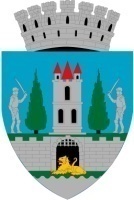 Kereskényi Gábor, primar al municipiului Satu Mare,În temeiul prevederilor art. 136 alin. (1) din Ordonanța de Urgență a Guvernului nr. 57/2019 privind Codul administrativ, cu modificările și completările ulterioare, îmi exprim inițiativa în promovarea unui proiect de hotărâre având ca obiect: aprobarea documentației de avizare a lucrărilor de intervenție si a indicatorilor tehnico economici la obiectivul de investiţie: „REABILITARE PARC VASILE LUCACIU din Municipiul Satu Mare”, în susținerea căruia formulez prezentul,Referat de aprobarela proiectul de hotărâre privind aprobarea documentației în faza DALI si a indicatorilor tehnico economici la obiectivul de investiţie: „REABILITARE PARC VASILE LUCACIU din Municipiul Satu Mare”,Primăria Municipiului Satu Mare intenționează să depună spre finanțare proiectul „REABILITARE PARC VASILE LUCACIU din Municipiul Satu Mare” prin Programul regional Nord Vest 2021 – 2027 – Regenerare urbană şi securitatea spaţiilor publice – Municipii reşedinţă de judeţ.Prin implementarea acestui proiect, se are ca scop reducerea emisiilor de dioxid de carbon și implicit a creșterii calității aerului și a vieții în această zonă extrem de importantă și reprezentativă pentru municipiul Satu Mare.În acest sens s-a contractat documentația în faza D.A.L.I., aferentă obiectivului de investiție „REABILITARE PARC VASILE LUCACIU din Municipiul Satu Mare”,  care prevede a se executa următoarele tipuri de lucrări: Prin realizarea acestei investitii se urmareste modernizarea si reabilitarea parcului. Pentru asigurarea cerintelor de calitate, vor fi realizate urmatoarele categorii de interventii:•	Reabilitarea aleilor existente si propunerea unor alei noi realizate din pavaj din piatra naturala•	Reabilitarea monumentelor existente in zona soclului a celor aflate in stare de degradare•	Schimbarea mobilierului existent cu unul nou si modern•	Refacerea zidurilor de sprijin existente si finisarea acestora cu tencuiala de culoare alba•	Refacerea si inlocuirea bordurilor existente•	Rampe pentru persoane cu dizabilitati pentru a permite accesul cu usurinta in parc•	Se propune amenajarea spatiului verde cu diferite specii de arbusti si arbori, vegetatia existenta se va pastra.•	Sistem de irigatie pe toate suprafetele verzi amenajate in parc•	Sistem de supraveghere - camere video.•	Modernizarea iluminatului public• Se propune desfiintarea fantanii existente care prezinta degradari din punct de vedere tehnic si estetic si inlocuirea cu o fantana moderna.Zona studiata prin prezentul proiect a fost impartită astfel: ZONA A:DOTARI:►	banci din lemn = 19 bucati;►	banci smart =2 bucati;►	container prefabricat cu destinatie de grup sanitar = 1 bucata;►	mese de sah =10 bucati;►	rastele biciclete =4 bucati; acestea se vor amplasa in partea sudica si nordica a terenului;►	cismele de apa = 6 bucati;►	dispenser pentru animale =2 bucati;se vor planta arbori decorativi -cires ornamental Numar bucati: 15 si liliac Numar bucati =17;►	corpuri de iluminat = 11 bucati; se vor respecta pozitionarea si detaliile conform planselor de instalatii electrice.ZONA B:DOTARI:►	banci din Iemn =30 bucati;►	banci smart =7 bucati;►	rastele biciclete = 10 bucati; acestea se vor amplasa in partea sudica si nordica a terenului;►	cismele de apa = 6 bucati;►	dispenser pentru animale =4 bucati;►	cosuri de gunoi = 11 bucati;►	se propune plantarea de arbori decorativi -liliac = 8 bucati;►	corpuri de iluminat in parc = 19 bucati; se vor respecta pozitionarea si detaliile conform planselor de instalatii electrice.ZONA C:DOTARI:►	banci din lemn =8 bucati;►	banci smart =2 bucati;►	rastele biciclete = 4 bucati acestea se vor amplasa in partea sudica;►	cismele de apa = 2 bucati;►	cosuri de gunoi =2 bucati;►	arbori decorativi -liliac = 3 bucati si cires ornamental 2 bucati;►	corpuri de iluminat =11 bucati; se vor respecta pozitionarea si detaliile conform planselor de instalatii electrice.ZONA D:Pentru ultima zona a parcului se propune sistem de irigare a spatiului verde, inlocuirea corpurilor de iluminat existente cu unele moderne, respectiv camere de supraveghere video.DOTARI:corpuri de iluminat = 9 bucati - se vor respecta pozitionarea si detaliile conform planselor instalatiilor electrice.INDICATORI TEHNICO-ECONOMICI PROPUȘI PRIN PROIECT :    Valoarea totală a investiției:	13.025.662,32 lei inclusiv TVA, din care:    Construcții-Montaj:  	             		7.038.850,00  lei inclusiv TVADURATA DE REALIZARE A  INVESTIȚIEI: 	18 luni 	din care:	6 luni proiectare			12 luni execuțieFaţă de cele prezentate mai sus, raportat la prevederile art. 129 alin. (2) lit. b) coroborat cu prevederile alin. (4) lit. d) din O.U.G. nr. 57/2019 privind Codul administrativ, cu modificările și completările ulterioare, potrivit cărora consiliul local, potrivit competențelor sale şi în condiţiile legii aprobă documentații tehnico-economice pentru lucrările de investiții de interes local propun spre dezbaterea şi aprobarea Consiliului Local Satu Mare, Proiectul de Hotărâre privind aprobarea documentației de avizare a lucrărilor de intervenție si a indicatorilor tehnico economici la obiectivul de investiţie: „REABILITARE PARC VASILE LUCACIU din Municipiul Satu Mare”.INIŢIATOR :PRIMARKereskényi Gábor